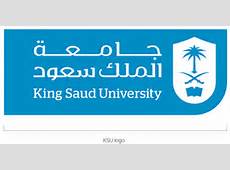 (نموذج خطط الاتصال)  *حقول اجباريةخاص بالوحدةخاص بالوحدةخاص بالوحدةخاص بالوحدةالتاريخرقم الطلبمستقبل الخدمةالتحويلةالوقت اللازم لإتمام الخدمةالوقت اللازم لإتمام الخدمةالوقت اللازم لإتمام الخدمةالوقت اللازم لإتمام الخدمة(   ) يوم(   ) إسبوع(   ) أكثر من إسبوع تحديد المدة: .....................................(   ) يوم(   ) إسبوع(   ) أكثر من إسبوع تحديد المدة: .....................................(   ) يوم(   ) إسبوع(   ) أكثر من إسبوع تحديد المدة: .....................................(   ) يوم(   ) إسبوع(   ) أكثر من إسبوع تحديد المدة: .....................................إعتماد مديرة الوحدةإعتماد مديرة الوحدةإعتماد مديرة الوحدةإعتماد مديرة الوحدةالتوقيع: ..........................................التوقيع: ..........................................التوقيع: ..........................................التوقيع: ..........................................خاص بطالب الخدمةخاص بطالب الخدمةالجهة المستفيدة *قنوات الاتصال*المفضلة□التواصل الاجتماعي   □ الايميل   □ الشاشات□ رسالة الجامعة      □ أخرىأهمية الطلب*(   ) عالي الأهمية(   ) متوسط الأهميةالفئة المستهدفة*□ قيادات   □ أعضاء هيئة التدريس    □ الموظفات    □ الطالباتالأهدافوصف المستندوصف المستندالوصفالوصفعدد الصفحات:طريقة تسليم المستند(   ) إلكتروني(   ) ورقي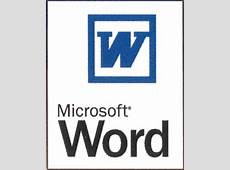 *الرجاء إرسال المستند إلكتروني بصيغة 